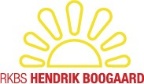 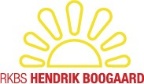  AANVRAAGFORMULIER VAKANTIE EN VERLOF  A. 	In te vullen door aanvrager: Naam aanvrager  	 Naam/namen leerling(en) 	Geboortedatum/data  	 Groep Waarvoor verlof wordt aangevraagd 	leerling(en) Hierbij verklaar ik dat mijn (ex-)partner op de hoogte is. ______________________________________________________20____  	Handtekening 	 	 	 	 	 	datum  □  	Hierbij verklaar ik dat het hier de enige gezinsvakantie in dit schooljaar betreft.     (aankruisen indien van toepassing) B. 	In te vullen door de directeur van de school  Het verlof wordt wel/niet * verleend.*  	 	     *Doorhalen wat niet van toepassing is  			Reden wel/niet  verlenen verlof * :  	_________________________________________________________________________ 	_________________________________________________________________________ Indien u zich niet met deze beslissing kunt verenigen, kunt u hiertegen op grond van de Algemene wet bestuursrecht binnen 6 weken na dagtekening van de beslissing, gemotiveerd: □  	een bezwaarschrift indienen bij de directeur van de school (indien de aanvraag betrekking heeft op vakantieverlof (art. 13a) of gewichtige omstandigheden (art. 14) 10 dagen per schooljaar of minder); 	□  	een bezwaarschrift indienen bij de leerplichtambtenaar van de gemeente Hellevoetsluis  	(indien de aanvraag betrekking heeft op gewichtige omstandigheden (art. 14) voor meer dan 10 schooldagen). *(aankruisen wat van toepassing is 	De directeur,_____________________________________  	  2 RICHTLIJNEN VERLOF BUITEN DE VAKANTIES Vakantieverlof (art. 13a) Een verzoek om vakantieverlof dient minimaal 6 weken tevoren aan de directeur van de school te worden voorgelegd. Vakantieverlof wordt alleen dan verleend, wanneer: wegens de specifieke aard van het beroep van één van de ouders het slechts mogelijk is buiten de  schoolvakanties op vakantie te gaan; (een werkgeversverklaring wordt overlegd waaruit blijkt dat geen verlof binnen de officiële schoolvakantie  mogelijk is). Wordt verklaard dat het de enige gezinsvakantie in dit schooljaar is. Dit verlof:     mag hooguit één maal per schooljaar worden verleend; mag niet langer duren dan 10 schooldagen; mag niet plaatsvinden in de eerste twee lesweken van het schooljaar. Gewichtige omstandigheden 10 schooldagen per schooljaar of minder (art. 14, lid 1) Een verzoek om extra verlof ingeval van gewichtige omstandigheden voor 10 schooldagen per schooljaar of  minder dient vooraf of binnen twee dagen na ontstaan van de verhindering aan de directeur/rector van de school te worden voorgelegd. Onder gewichtige omstandigheden wordt verstaan, omstandigheden die buiten de wil van de leerling of de ouders zijn gelegen. Enige voorbeelden van gewichtige omstandigheden zijn: N.B. Extra vakantie wordt niet als gewichtige omstandigheid aangemerkt.      Gewichtige omstandigheden meer dan 10 schooldagen per schooljaar (art. 14, lid 3) Een verzoek om extra verlof ingeval van gewichtige omstandigheden voor meer dan 10 schooldagen per schooljaar  dient minimaal 4 weken tevoren via de directeur/rector van de school bij de leerplicht-ambtenaar van de  woongemeente te worden ingediend. WAARSCHUWING De directeur/rector is verplicht de leerplichtambtenaar mededeling te doen van ongeoorloofd schoolverzuim.  Tegen ouders die hun kind(eren) zonder toestemming van school houden, zal proces-verbaal worden  opgemaakt. 